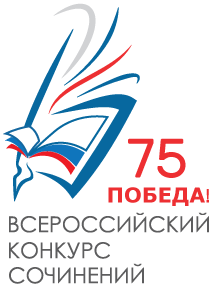 СОПРОВОДИТЕЛЬНЫЙ ЛИСТ ПЕРЕДАЧИ РАБОТЫПОБЕДИТЕЛЯ МУНИЦИПАЛЬНОГО ЭТАПА НА РЕГИОНАЛЬНЫЙ ЭТАПСубъект Российской ФедерацииПредседатель жюри:  ______________________ПодписьПредседатель организационного комитета______________________ПодписьМП ФИО участникаНаименованиеООКласс, курсТема сочиненияИтоговый баллОригиналь-ность текста (в %)